Currículo Lattes - Busca Textual - Visualização do Currículo 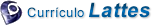 English CNPq - Conselho Nacional de Desenvolvimento Científico e TecnológicoDados gerais Formação Atuação Produções Educação e Popularização de C & T Eventos + 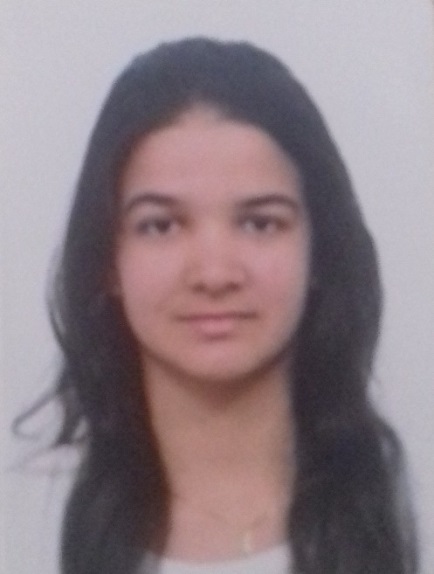 Brenda de Farias Oliveira CardosoEndereço para acessar este CV: http://lattes.cnpq.br/3236620432983098Última atualização do currículo em 23/11/2015Possui ensino-medio-segundo-graupelo CENTRO EDUCACIONAL JOÃO XXIII(2012). Atualmente é AGENTE ADMINISTRATIVO da Universidade do Estado do Pará. Tem experiência na área de Engenharia de Produção. (Texto gerado automaticamente pela aplicação CVLattes) IdentificaçãoNome Brenda de Farias Oliveira Cardoso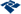 Nome em citações bibliográficas CARDOSO, B. F. O.EndereçoEndereço Profissional Universidade do Estado do Pará. 
PEDRO PORPINO DA SILVA, 1181
Salgadinho
68740010 - Castanhal, PA - Brasil
Telefone: (91) 34122800Formação acadêmica/titulação2012 Graduação em andamento em Engenharia de Produção. 
Universidade do Estado do Pará, UEP, Brasil. 2010 - 2012 Ensino Médio (2º grau). 
CENTRO EDUCACIONAL JOÃO XXIII. Atuação ProfissionalUniversidade do Estado do Pará, UEP, Brasil. Vínculo institucional 2015 - Atual Vínculo: Servidor Público, Enquadramento Funcional: AGENTE ADMINISTRATIVOÁreas de atuação1. Grande área: Engenharias / Área: Engenharia de Produção. 
IdiomasInglês Compreende Razoavelmente, Fala Razoavelmente, Lê Razoavelmente, Escreve Razoavelmente. Libras Compreende Razoavelmente, Fala Razoavelmente, Lê Razoavelmente, Escreve Razoavelmente. ProduçõesProdução bibliográfica Apresentações de Trabalho 1. CARDOSO, B. F. O. ; SILVA, F. S. ; MOREIRA, L. S. ; BENTES, M. H. V. . AVALIAÇÃO DE PRINCÍPIOS, MODELOS E MÉTODOS DE GESTÃO DA QUALIDADE EM UMA EMPRESA BENEFICIADORA DE POLPA DE FRUTAS. 2015. (Apresentação de Trabalho/Congresso). 2. COSTA, D. O. ; SILVA, P. M. M. ; CARNEIRO, M. P. ; CARDOSO, B. F. O. . PROPOSTA DE MELHORIAS PARA PERDAS DE PROCESSO DE UMA AGROINDÚSTRIA DE ÓLEO DE PALMA: UMA APLICAÇÃO DO MÉTODO DE ANÁLISE E SOLUÇÃO DE PROBLEMAS (MASP). 2015. (Apresentação de Trabalho/Congresso). Demais tipos de produção técnica 1. CARDOSO, B. F. O. ; Minicurso de Excel Básico. 2014. (Curso de curta duração ministrado/Outra). EventosParticipação em eventos, congressos, exposições e feiras 1. ENCONTRO NACIONAL DE ENGENHARIA DE PRODUÇÃO - ENEGEP. AVALIAÇÃO DE PRINCÍPIOS, MODELOS E MÉTODOS DE GESTÃO DA QUALIDADE EM UMA EMPRESA BENEFICIADORA DE POLPA DE FRUTAS. 2015. (Congresso). 2. ENCONTRO NACIONAL DE ENGENHARIA DE PRODUÇÃO - ENEGEP. PROPOSTA DE MELHORIAS PARA PERDAS DE PROCESSO DE UMA AGROINDÚSTRIA DE ÓLEO DE PALMA: UMA APLICAÇÃO DO MÉTODO DE ANÁLISE E SOLUÇÃO DE PROBLEMAS (MASP). 2015. (Congresso). 3. ENCONTRO NACIONAL DE ENGENHARIA DE PRODUÇÃO - ENEGEP. REDUÇÃO DE PRODUTOS DEFEITUOSOS EM UMA INDÚSTRIA DE POLIESTIRENO EXPANDIDO: UMA APLICAÇÃO DAS FERRAMENTAS DA QUALIDADE. 2014. (Congresso). Educação e Popularização de C & TCursos de curta duração ministrados 1. CARDOSO, B. F. O. ; Minicurso de Excel Básico. 2014. (Curso de curta duração ministrado/Outra). Página gerada pelo Sistema Currículo Lattes em 02/12/2015 às 2:46:28Baixar CurrículoImprimir Currículo CNPq | Uma agência do Ministério da Ciência, Tecnologia e InovaçãoIdentificaçãoEndereçoIdiomasFormação acadêmica/titulaçãoAtuação profissionalÁreas de atuaçãoProdução BibliográficaArtigos completos publicados em periódicosArtigos aceitos para publicaçãoLivros e capítulosTextos em jornais ou revistas (magazine)Trabalhos publicados em anais de congressosApresentações de trabalhoPartitura musicalTraduçãoPrefácio, pósfacioOutras produções bibliográficasProdução TécnicaAssessoria e consultoriaProgramas de computador sem registroProdutos tecnológicosProcessos e técnicasTrabalhos técnicosCartas, mapas ou similaresCurso de curta duração ministradoDesenvolvimento de material didático ou instrucionalEditoraçãoManutenção de obra artísticaMaqueteEntrevistas, mesas redondas, programas e comentários na mídiaRelatório de pesquisaRedes sociais, websites e blogsOutras produções técnicasProdução Artística/CulturalArtes cênicasMúsicaArtes visuaisOutras produções artísticas/culturaisArtigosLivros e capítulosTextos em jornais de notícias/revistasApresentações de trabalhoPrograma de computador sem registro de patenteCursos de curta duração ministradosDesenvolvimento de material didático ou instrucionalEntrevistas, mesas redondas, programas e comentários na mídiaPrograma de Computador registradoOrganização de eventos, congressos, exposições e feirasRedes sociais, websites e blogsArtes VisuaisArtes CênicasMúsicaParticipação em eventos, congressos, exposições e feirasMostrar informações complementares